Собственникипомещений в многоквартирных домах, расположенных по адресам:г. Сорочинск, ул. Карла Маркса, д. №№ 179, 195, 242, 181 187, 189	В связи с тем, что Вами не принято решение о выборе способа управления домом, администрацией Сорочинского городского округа в порядке, установленном Правительством Российской Федерации, в соответствии с частью 4 статьи 161 Жилищного кодекса Российской Федерации, объявлено о проведении 05.11.2020 и 09.11.2020 открытого конкурса на право заключения договора управления многоквартирным домом по тарифу, определенному органом местного самоуправления. 	Объявленные конкурсы признаны несостоявшимися в связи с тем, что на участие в конкурсе по отбору управляющей организации для управления многоквартирным домом не подано ни одной заявки. Если Вами в срок до 01.02.2021 не будет принято и реализовано решение о выборе способа управления домом, администрацией Сорочинского городского округа согласно ст. 59 Правил проведения органом местного самоуправления  открытого конкурса  по отбору управляющей организации для управления  многоквартирным домом, утвержденных  постановлением Правительства Российской Федерации от 06 февраля 2020 № 75, будет проведен новый конкурс с увеличением размера платы за содержание и ремонт жилого помещения не менее чем на 10 процентов.По всем возникающим вопросам обращаться по адресу: ул. Советская, д. 1, каб. № 25, с 09.00 до 18.00 (по местному времени) ежедневно, кроме субботы и воскресенья (перерыв на обед с 13.00 до 14.00), телефон 8(35346) 4-21-43.	Конец формы Loading ...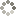 